BULLETIN D’ADHÉSIONPour le personnel intérimaire   FORME JURIDIQUE (SA, SARL, …) : 	   RAISON SOCIALE : 	Cachet de la SociétéNOM COMMERCIAL ÉVENTUEL :  N° Siret : 	Code Naf : ……………….	 Email : 	Téléphone : 	………………………………………… Portable : …………………………………………… Fax : …………………………………………ADRESSE COMPLÈTE : 	ADRESSE DE FACTURATION (si différente) : 	IDENTITÉ DU RESPONSABLE DES LIAISONS AVEC LE SERVICE MÉDICAL :Son téléphone : …………………………………………………… Son Email : ADRESSE POUR LES CONVOCATIONS (si différente) : 	Êtes-vous déjà adhérent dans l’Allier ? si oui, précisez : 	centre de	centre de	centre de	Montluçon	Moulins	VichyAvez-vous déjà été adhérent dans l’Allier ? si oui, précisez : 	centre de	centre de	centre de	Montluçon	Moulins	VichyDans le cas :Je déclare avoir pris connaissance des statuts et du règlement intérieur et m’engage à respecter l’ensemble des dispositions qui en résultent.Fait à ……………………………………........        	le, ……………………………………………………		SignatureCOTISATION 2023L’absentéisme des salariés aux visites médicales demeure préoccupant. Afin de ne pas faire supporter ce coût aux entreprises respectant les rendez-vous fixés, le Conseil d’Administration a décidé de facturer « des pénalités » en cas d’absence non justifiées aux convocations. Le montant adopté au 1er janvier 2017 est de 100,00 € HT.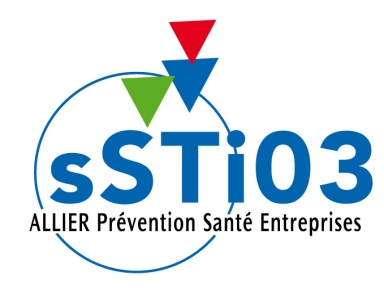 Service de Santé au Travail Interentreprises de l’AllierSiège social : 23 rue des Châtelains – 03000 MoulinsN° SIRET : 775 547 755 00071 – Code APE : 8622CN° TVA Intracommunautaire : FR16 775547755- d’un rachatNous vous remercions de préciser le nom du prédécesseurou la dénomination précédente :- d’une fusionNous vous remercions de préciser le nom du prédécesseurou la dénomination précédente :- d’un changement de raison socialeNous vous remercions de préciser le nom du prédécesseurou la dénomination précédente :DÉCOMPTE 2023COTISATION H.T.NOMBREH.T.COTISATION PAR SALARIÉ 89,00 €DROIT D’ENTRÉE PAR SALARIÉ 10,00 €TOTAL H.T.TOTAL H.T.TVA 20 %TVA 20 %TOTAL T.T.C.TOTAL T.T.C.